ESCOLA _________________________________DATA:_____/_____/_____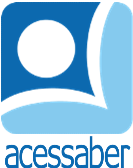 PROF:_______________________________________TURMA:___________NOME:________________________________________________________Atividade de soma1) Complete as igualdades, conforme o modelo:a) (6+3)+4=___+(3+4)b) 4+7+9+___=20c) ___+4=12d) 9+4=___+9e) 10+___=9+8f) 5+6+4=5+___2) Resolva os problemas abaixo:a) Segunda-feira, uma feirante vendeu 148 maçãs, 210 laranjas e 95 mangas. Quantas frutas foram vendidas na segunda-feira? R:b) Uma escola fez uma campanha de arrecadação de alimentos, para doar a um lar de idosos. O período da manhã arrecadou 136 quilos de alimentos e o período da tarde arrecadou 24 quilos a mais. Quantos quilos de alimentos a escola arrecadou ao todo?R:c) Durante o dia Carlos vendeu 875 rosas e ainda ficou com 245. Quantas rosas ele tinha no inicio do dia?R: